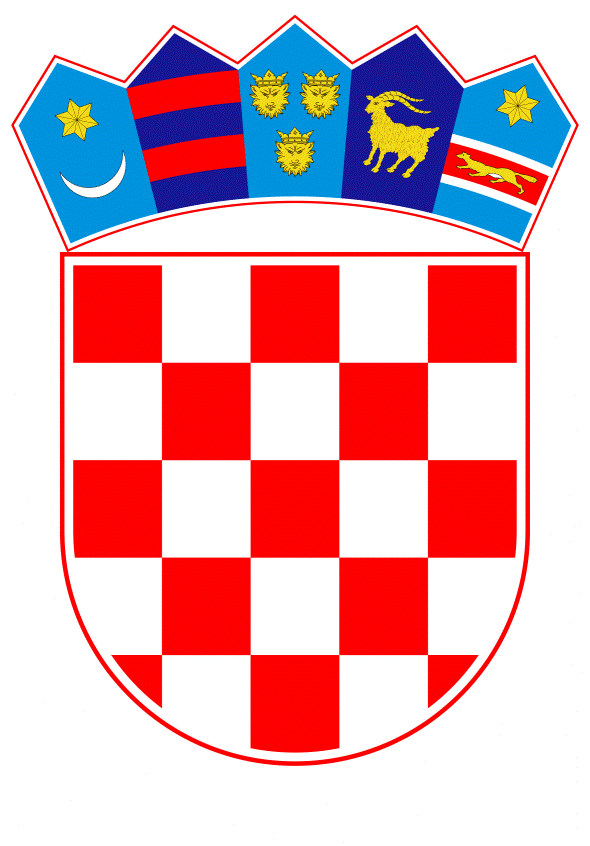 VLADA REPUBLIKE HRVATSKEZagreb, 26. lipnja 2024._____________________________________________________________________________________________________________________________________________________________________________________________________________________________Banski dvori | Trg Sv. Marka 2 | 10000 Zagreb | tel. 01 4569 222 | vlada.gov.hrPRIJEDLOGNa temelju članka 37. stavka 2. Zakona o besplatnoj pravnoj pomoći („Narodne novine“, br. 143/13. i 98/19.), Vlada Republike Hrvatske je na sjednici održanoj       2024. donijelaU R E D B Uo vrijednosti iznosa za utvrđivanje naknade za pružanje sekundarne pravne pomoći za 2024. I. OPĆE ODREDBEČlanak 1.Ovom Uredbom određuje se način vrednovanja i obračunavanja vrijednosti iznosa naknade za pružanje sekundarne pravne pomoći koju pružaju odvjetnici, vještaci i tumači na temelju rješenja nadležnog upravnog tijela županije odnosno Grada Zagreba u skladu s odredbama Zakona o besplatnoj pravnoj pomoći.Članak 2.(1) Vrijednost iznosa naknade za pojedine oblike sekundarne pravne pomoći, određene na temelju ove Uredbe, utvrđena je u bruto iznosu (s uključenim javnim davanjima iz naknade). (2) Prema utvrđenoj naknadi, ako primatelj plaća porez po odbitku, isplatitelj je dužan obračunati i doprinose na osnovicu sukladno propisima koji uređuju doprinose za obvezna osiguranja.II. NAKNADA ZA RAD ODVJETNIKAČlanak 3.(1) Naknada za pružanje sekundarne pravne pomoći koju pružaju odvjetnici za pojedine pravne radnje i pojedine vrste postupaka utvrđuje se u bodovima.(2) Za 2024. vrijednost boda utvrđuje se u visini od 1,25 eura bruto bez PDV-a.Parnični postupakČlanak 4.(1) U parničnom postupku se za sastavljanje podnesaka, zastupanje na ročištu i pravnu pomoć u mirnom rješenju spora utvrđuje naknada u iznosu od:(2) Za prvi stupanj donosi se rješenje:– do 300 bodova za postupke u vezi sa stvarnim pravima, osim zemljišnoknjižnih postupaka, čime je obuhvaćeno najviše šest pravnih radnji– do 300 bodova za postupke iz obiteljskih odnosa, čime je obuhvaćeno najviše šest pravnih radnji– do 300 bodova u svim ostalim upravnim i građanskim sudskim postupcima kada potreba odobravanja sekundarne pravne pomoći proizlazi iz konkretnih životnih okolnosti podnositelja zahtjeva i članova kućanstva, a u skladu s temeljnom svrhom Zakona o besplatnoj pravnoj pomoći, čime je obuhvaćeno najviše šest pravnih radnji– do 300 bodova za postupke iz radnih odnosa (poništenje otkaza, utvrđivanje prava na rad i sl.), čime je obuhvaćeno najviše šest pravnih radnji.(3) U slučaju da je tijekom parničnog postupka pružena pravna pomoć u mirnom rješenju spora, naknada za pravne radnje poduzete u mirnom rješenju spora pred sudom će se  obračunati u iznosu od 60 bodova po pojedinoj pravnoj radnji, imajući u vidu maksimalan broj pravnih radnji koje su obuhvaćene rješenjem.(4) Za sastavljanje pravnih lijekova i odgovora na pravne lijekove utvrđuje se naknada u iznosu od:(5) Za drugi stupanj donosi se rješenje u vrijednosti radnje koja se poduzima u tom postupku.(6) Ako se rješenje donosi za oba stupnja parničnog postupka, donosi se na vrijednost do 360 bodova.(7) Za izvanredne pravne lijekove donosi se posebno rješenje na vrijednost radnje za koju se rješenje donosi.Ovršni postupak i postupak osiguranjaČlanak 5.(1) U ovršnom postupku i postupku osiguranja, kada je riječ o prisilnom ostvarenju ili osiguranju tražbine koja proizlazi iz postupka za koji se može odobriti pravna pomoć, utvrđuje se naknada u iznosu od:(2) Za ovršni postupak i postupak osiguranja donosi se rješenje za najviše pet pravnih radnji.Izvanparnični postupakČlanak 6.(1) U izvanparničnom postupku utvrđuje se naknada u iznosu od:(2) Za izvanparnični postupak donosi se rješenje za najviše pet pravnih radnji.Upravni sporČlanak 7.U upravnom sporu utvrđuje se naknada u iznosu od:(2) Za upravni spor donosi se rješenje za najviše pet pravnih radnji iz stavka 1. točaka 1. i 2. ovoga članka. Ako u upravnom sporu nije predviđeno održavanje rasprave, donosi se rješenje na vrijednost radnje iz stavka 1. točke 1. ovoga članka.Postupak zaštite prava radnika pred poslodavcemČlanak 8.(1) U postupku zaštite prava radnika pred poslodavcem utvrđuje se naknada u iznosu od:(2) Za postupak zaštite prava radnika pred poslodavcem donosi se rješenje u vrijednosti za najviše četiri pravne radnje u vrijednosti do 200 bodova.Pravni savjetČlanak 9.Za pravni savjet utvrđuje se naknada u iznosu od 50 bodova, a rješenje se donosi za najviše jednu pravnu radnju.Izbivanje iz pisarnice za vrijeme putovanjaČlanak 10. Za izbivanje iz pisarnice za vrijeme putovanja radi prisustvovanja na ročištu, u slučaju da je mjesto odvjetnikova ureda udaljeno najmanje 45 kilometara u jednom smjeru od mjesta u kojem općinski sud održava to ročište, odvjetniku pripada naknada od 25 bodova za svaki započeti sat, ali najviše do 7 sati dnevno.III. NAKNADA ZA RAD VJEŠTAKAČlanak 11.(1) Naknada za obavljeno vještačenje utvrđuje se u bodovima.(2) Za 2024. vrijednost boda utvrđuje se u visini od 0,21 eura bruto bez PDV-a.(3) Ako je naknada obračunata u satima, vještak je dužan uz račun dostaviti i obrazloženje svake stavke.Članak 12.Naknada za vještačenje povjereno pravnoj osobi pripada toj pravnoj osobi, što vrijedi i kada je vještačenje povjereno državnom tijelu, stručnoj ustanovi ili drugoj pravnoj osobi koji to vještačenje ne obavljaju kao svoju registriranu djelatnost.Zajedničke odredbe za sve sekcijeČlanak 13.Ako ovom Uredbom nije drukčije propisano, za rad vještaka utvrđuje se naknada u iznosu od:Građevinska sekcijaČlanak 14.Za rad vještaka građevinske sekcije utvrđuje se naknada u iznosu od:Medicinska sekcija Članak 15.Za rad vještaka medicinske sekcije utvrđuje se naknada u iznosu od:Sekcija za promet i vozilaČlanak 16.Za rad vještaka sekcije za promet i vozila utvrđuje se naknada u iznosu od:IV. NAKNADA ZA RAD TUMAČANaknada za pisani prijevodČlanak 17.(1) Naknada za obavljeni pisani prijevod obračunava se po normiranom retku od 50 znakova. Najmanja obračunska jedinica je jedna normirana kartica s 30 redaka. U obračun retka ulazi svaki otkucani znak (slovo, interpunkcija, formula, znakovlje).(2) Naknada za pisani prijevod iznosi:Naknada za prevođenje izgovorenog tekstaČlanak 18.(1) Za prevođenje izgovorenog teksta s hrvatskog jezika na strani jezik i obratno, kao i s jednoga stranog jezika na drugi, stalnom sudskom tumaču pripada naknada u iznosu od 13,60 eura bruto bez PDV-a za svaki započeti sat.(2) U vrijeme utrošeno za prevođenje računa se cjelokupno vrijeme provedeno od dolaska stalnoga sudskog tumača u mjesto gdje se obavlja prevođenje do prestanka potrebe za njegovom prisutnošću.Naknada za rad tumača znakova gluhonijemih, gluhih, nijemih ili drugih osobaČlanak 19.Odredbe članaka 17. i 18. ove Uredbe na odgovarajući način se primjenjuju na određivanje naknade za rad tumača znakova gluhonijemih, gluhih, nijemih ili drugih osoba s kojima se, zbog tjelesnih ili drugih mana, ne može na drugi način sporazumjeti.V. ZAVRŠNA ODREDBAČlanak 20.Ova Uredba stupa na snagu osmoga dana od dana objave u „Narodnim novinama“.KLASA: 	URBROJ:	Zagreb, 			2024.									         PREDSJEDNIK									   mr. sc. Andrej PlenkovićOBRAZLOŽENJEI. OPĆE ODREDBE (članci 1. i 2.)Člankom 37. stavkom 1. Zakona o besplatnoj pravnoj pomoći („Narodne novine“, broj 143/13. i 98/19.; dalje u tekstu: ZBPP) propisano je da se iznosi naknade za pružanje sekundarne pravne pomoći određuju za pojedine oblike pravne pomoći. Stavkom 2. istoga članka propisano je da se vrijednost iznosa naknade za rad odvjetnika, vještaka i tumača određuje uredbom Vlade Republike Hrvatske u okviru sredstava osiguranih u državnom proračunu. Slijedom navedenoga, predloženom Uredbom o vrijednosti iznosa za utvrđivanje naknade za pružanje sekundarne pravne pomoći za 2024. (u daljnjem tekstu: Uredba za 2024.) određuju se pravila za utvrđivanje vrijednosti iznosa naknade za pružanje pojedinih oblika sekundarne pravne pomoći, posebno za svaku od skupina pružatelja sekundarne pravne pomoći: odvjetnike, vještake i tumače, s time da je vrijednost iznosa naknade utvrđena u bruto iznosu (s uključenim javnim davanjima iz naknade). II. NAKNADA ZA RAD ODVJETNIKA (članci 3. do 10.) Naknada za pružanje sekundarne pravne pomoći koju pružaju odvjetnici za pojedine pravne radnje i pojedine vrste postupaka utvrđuje se u bodovima, a vrijednost boda za 2024. utvrđuje se u visini od 1,25 eura bruto bez poreza na dodanu vrijednost. U 2023. je vrijednost boda povećana za 69% u odnosu na prijašnje razdoblje te se i za 2024. predviđa visina boda u visini od 1,25 eura bruto bez poreza na dodanu vrijednost.Naknada za pružanje sekundarne pravne pomoći koju pružaju odvjetnici utvrđuje se na način da se vrijednost i broj pravnih radnji određuje za:- parnični postupak (članak 4.)- ovršni postupak i postupak osiguranja (članak 5.)- izvanparnični postupak (članak 6.)- upravni spor (članak 7.)- postupak zaštite prava radnika pred poslodavcem (članak 8.)- davanje pravnog savjeta (članak 9.)- izbivanje iz pisarnice za vrijeme putovanja (članak 10.).U odnosu Uredbu o vrijednosti iznosa za utvrđivanje naknade za pružanje sekundarne pravne pomoći za 2023. („Narodne novine“, broj 131/23.; dalje u tekstu: Uredba za 2023.), povećan je ukupan iznos bodova za postupke iz radnih odnosa s 250 na 300 (članak 4. stavak 2. podstavak 4. Uredbe za 2024.), čime je obuhvaćeno šest pravnih radnji, za razliku od prijašnjih maksimalnih pet pravnih radnji. Nadalje, bodovi za pravne radnje u ovršnom postupku i postupku osiguranja (članak 5. stavak 1. Uredbe za 2024.) povećani su za 10 bodova, odnosno s 40 na 50, s 50 na 60 te s 15 na 25 bodova. Također,  izmijenjen je uvjet za ostvarivanje naknade za izbivanje iz pisarnice za vrijeme putovanja radi prisustvovanja na ročištu pri općinskom sudu na kojem odvjetnik zastupa korisnika sekundarne pravne pomoći. Naime, Uredbom za 2023. bilo je propisano da odvjetnik ima pravo na naknadu ako je mjesto odvjetnikova ureda udaljeno najmanje 60 kilometara u jednom smjeru od mjesta u kojem općinski sud održava ročište. Uredbom za 2024. (članak 10.) propisuje se da odvjetnik ima pravo na naknadu ako je mjesto odvjetnikova ureda udaljeno najmanje 45 kilometara u jednom smjeru od mjesta u kojem općinski sud održava ročište. III. NAKNADA ZA RAD VJEŠTAKA (članci 11. do 16.)Naknada za obavljeno vještačenje utvrđuje se u bodovima. Za 2024. vrijednost boda utvrđuje se u visini od 0,21 eura bruto bez poreza na dodanu vrijednost. U Uredbi za 2023. vrijednost boda povećana je za 62 % u odnosu na prijašnje razdoblje te se i za 2024. predviđa visina boda u visini od 0,21 eura bruto bez poreza na dodanu vrijednost.Pri utvrđivanju visine boda uzeta su u sredstava koja su za ovu namjenu osigurana u Državnom proračunu Republike Hrvatske za 2024. Naime, troškovi vještačenja koje u slučajevima kada je stranka koje ih je dužna predujmiti oslobođena te obveze rješenjem o odobravanju sekundarne pravne pomoći isplaćuju se vještacima iz sredstava državnog proračuna, a u slučaju ako korisnik besplatne pravne pomoći izgubi spor, odnosno ne uspije u postupku za koji mu je odobrena pravna pomoć prema odredbama Zakona o besplatnoj pravnoj pomoći, nije dužan vratiti plaćene troškove pravne pomoći. Naknada za obavljeno vještačenje utvrđuje se na način da se u jednoj odredbi razrađuju troškovi koji su zajednički za sve sekcije (članak 13. Uredbe za 2024.), dok se za pojedine vrste strukovnih sekcija (građevinsku sekciju, medicinsku sekciju te sekciju za promet i vozila) specifični troškovi razrađuju u posebnim člancima (članci od 14. do 16. Uredbe za 2024.). U odnosu Uredbu za 2023., u odredbi kojom se razrađuju troškovi koji su zajednički za sve sekcije dodane su nove točke kojima se dodatno vrednuju specifične okolnosti pristupa na glavnu raspravu. IV. NAKNADA ZA RAD TUMAČA (članci 17., 18. i 19.)Člankom 17. Uredbe za 2024. uređuje se obračunska jedinica za utvrđivanje naknade za pisani prijevod, vrste aktivnosti i visina naknada za pojedine vrste aktivnosti. Naknada za pisani prijevod sa stranog jezika na hrvatski jezik i obratno utvrđena je u visini od 0,45 eura bruto bez poreza na dodanu vrijednost po retku, kao i za prijevod s jednoga stranog jezika na drugi strani jezik. Naknada za pisani prijevod znanstvenih, stručnih i tekstova s posebnim pismom (arapski, kineski, japanski i sl.) utvrđena je u visini od 0,74 eura bruto bez poreza na dodanu vrijednost po retku. Naknada za pisani prijevod je Uredbom za 2023. povećana za 60 % u odnosu na prijašnje razdoblje (od 2014. do 2022.) te stoga Uredbom za 2024. naknade utvrđuje u istoj visini kao i u 2023. Člankom 18. Uredbe za 2024. uređuje se obračunska jedinica i naknada za prevođenje izgovorenog teksta. Naknada za prevođenje izgovorenog teksta s hrvatskog jezika na strani jezik i obratno, kao i s jednoga stranog jezika na drugi, utvrđuje se u iznosu od 13,60 eura bruto bez poreza na dodanu vrijednost za svaki započeti sat. Naknada za prevođenje izgovorenog teksta je Uredbom za 2023. povećana za 60 % u odnosu na prijašnje razdoblje (od 2014. do 2022.) te stoga Uredbom za 2024. naknada za ovu vrstu prijevoda  utvrđuje u istoj visini kao i u 2023.Člankom 19. Uredbe za 2024. propisuje se da će se odredbe kojima se uređuje naknada za pisani prijevod te naknada za prevođenje izgovorenog teksta na odgovarajući način primjenjivati na određivanje naknade za rad tumača znakova gluhonijemih, gluhih, nijemih ili drugih osoba s kojima se, zbog tjelesnih ili drugih mana, ne može na drugi način sporazumjeti.Pri utvrđivanju visine naknade za rad tumača uzeta su u obzir sredstva osigurana u Državnom proračunu Republike Hrvatske za 2024. kao i činjenica da, ako korisnik besplatne pravne pomoći izgubi spor, odnosno ne uspije u postupku za koji mu je odobrena pravna pomoć prema odredbama Zakona o besplatnoj pravnoj pomoći, nije dužan vratiti plaćene troškove pravne pomoći. V. ZAVRŠNA ODREDBA (članak 20.)Određuje se stupanje na snagu Uredbe.Predlagatelj:Ministarstvo pravosuđa, uprave i digitalne transformacijePredmet:Prijedlog uredbe o vrijednosti iznosa za utvrđivanje naknade za pružanje sekundarne pravne pomoći za 2024.PRAVNE RADNJEBODOVI1. za sastavljanje obrazloženih podnesaka502. za zastupanje na ročištu503. za zastupanje na ročištu na kojem se raspravljalo samo o procesnim pitanjima ili se prije raspravljanja o glavnoj stvari postupak završio povlačenjem tužbe ili 
prigovora, presudom na osnovi priznanja ili na osnovi izostanka kao i za zastupanje na ročištu na kojem se objavljuje presuda254. za pristup na ročište koje je odgođeno prije početka raspravljanja155. za pravnu pomoć u mirnom rješenju spora60PRAVNE RADNJEBODOVI1. za sastavljanje redovnih pravnih lijekova protiv presude te rješenja u parnicama zbog smetanja posjeda602. za sastavljanje odgovora na žalbu protiv presude te rješenja u parnicama zbog smetanja posjeda503. za sastavljanje žalbe protiv rješenja i odgovora na žalbu254. za sastavljanje izvanrednih pravnih lijekova755. za odgovore na izvanredne pravne lijekove50PRAVNE RADNJEBODOVI1. za sastavljanje prijedloga za izdavanje rješenja o ovrsi, prijedloga za protuovrhu, prijedloga za osiguranje, prijedloga za izdavanje privremenih i prethodnih mjera, prigovora protiv navedenih prijedloga 502. za zastupanje na ročištu 503. za sastavljanje pravnih lijekova604. za sastavljanje ostalih podnesaka i poduzimanje ostalih radnji u ovršnom postupku i postupku osiguranja25PRAVNE RADNJEBODOVI1. za sastavljanje podnesaka u izvanparničnim postupcima (npr. koji se vode radi utvrđivanja izvanbračne zajednice, diobu zajedničke imovine ili bračne stečevine i dr.)402. za sastavljanje redovnih i izvanrednih pravnih lijekova 503. za zastupanje na ročištu40PRAVNE RADNJEBODOVI1. za sastavljanje tužbe, odgovora na tužbu, prijedloga za donošenje privremene mjere, prijedloga za nagodbu502. za zastupanje na raspravi403. za sastavljanje pravnih lijekova604. za sastavljanje ostalih podnesaka40PRAVNE RADNJEBODOVI1. za sastavljanje obrazloženih podnesaka502. za sastavljanje zahtjeva za zaštitu prava50VRSTA TROŠKABODOVI1. pristup na glavnu raspravu1002. pristup na glavnu raspravu izvan sjedišta vještaka do 50 km u jednom smjeru1503. pristup na glavnu raspravu izvan sjedišta vještaka više od 50 km u jednom smjeru2004. prisustvovanje na raspravi koja traje dulje od dva sata uz odgovarajuću stavku, nakon isteka od dva sata, pridodati po svakom započetom satu705. izrada pisanog nalaza i mišljenja150 – 40006. interdisciplinarno vještačenje1507. vrijednost radnog sata35AKTIVNOSTIBODOVI1. izrada nacrta u mjerilu50 – 3002. izrada troškovnika s dokaznicom mjera po satu35AKTIVNOSTIAKTIVNOSTIBODOVIAKlinička medicina1. pregled osoba i medicinske dokumentacije 1. pregled osoba i medicinske dokumentacije 1402. provedba dodatnih pretraga 2. provedba dodatnih pretraga 80BSudska medicina1. davanje nalaza i mišljenja1. davanje nalaza i mišljenja160AKTIVNOSTIBODOVI1. procjena štete na vozilu 170 – 3002. procjena vrijednosti vozila 1003. utvrđivanje tehničke ispravnosti vozila100 – 250AKTIVNOSTNAKNADA1. prijevod sa stranog jezika na hrvatski jezik i prijevod s hrvatskog jezika na strani jezik0,45 eura bruto bez PDV-a po retku2. prijevod znanstvenih, stručnih i tekstova s posebnim pismom (arapski, kineski, japanski i sl.)0,74 eura bruto bez PDV-a po retku3. prijevod s jednoga stranog jezika na drugi strani jezik0,45 eura bruto bez PDV-a po retku4. ovjera teksta30% na cijenu
obavljenog prijevoda5. hitan prijevod50% na cijenu
obavljenog prijevoda